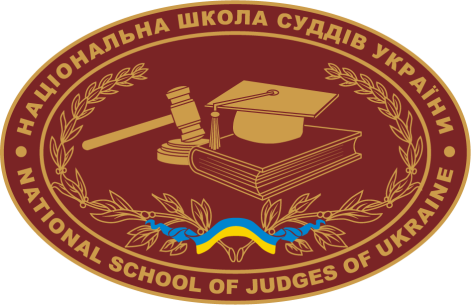 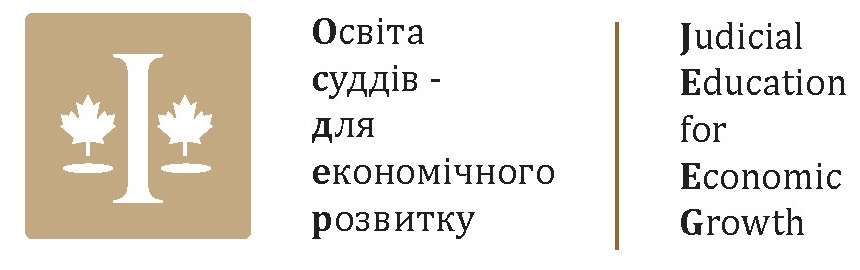 Національна школа суддів України                                 Українсько-канадський проект  «Освіта суддів – для економічного розвитку»ПРИМІРНА ПРОГРАМА НАВЧАЛЬНОГО КУРСУ (ТРЕНІНГУ)для кандидатів на посаду судді“ДИСЦИПЛІНАРНА ВІДПОВІДАЛЬНІСТЬ СУДДІ” Місце проведення заходу: _________________(м. __________, вул. _____________)___ ___________2017 рокуНАВЧАЛЬНІ ПОТРЕБИ КУРСУ:І. Загальні: знати та вміти описувати положення закону щодо підстав та процедури дисциплінарної відповідальності судді, розуміти і застосовувати ці положення;знати та вміти наводити положення законодавства щодо прав судді у процедурі дисциплінарного провадження, вміти ефективно використовувати такі права та захищати інтереси на всіх стадіях дисциплінарного процесу.ІІ. Стадія одержання скарги:вміти оцінювати серйозність скарги:визначати потребу у допомозі при оцінці скарги (зокрема, необхідності залучення адвоката);підготувати ефективну відповідь на скаргу;збирати докази та інші матеріали в обґрунтування позиції судді і визначати необхідність (доцільність) розпочинати підготовки до наступних стадій дисциплінарного процесу.ІІІ. Стадія підготовки до слухання у дисциплінарному органі:розуміти як та вміти підготуватися до слухання дисциплінарної справи, включаючи прийняття рішення про залучення адвоката;вміти належно та ефективно використовувати послуги адвоката (у випадку його залучення);вміти збирати та готувати для представлення на засіданні доказів;оцінювати необхідність порушення перед дисциплінарним органом клопотання щодо проведення закритого засідання та забезпечення належного представництва.ІV. Стадія апеляційного оскарження рішення:оцінювати необхідність оскарження рішення дисциплінарного органу;знати та бути здатним наводити положення закону, застосовувати правила та процедури всіх апеляційних стадій, включаючи строки апеляційного оскарження;вміти скласти та подати апеляційну скаргу;вміти наводити аргументи, подавати докази, включаючи додаткові, на стадії апеляційного оскарження.НАВЧАЛЬНІ ЦІЛІ КУРСУ:І. Загальні: учасник буде приймати рішення на кожній стадії дисциплінарного процесу, яке демонструватиме належне розуміння закону і процедури, що стосуються дисциплінарного процесу; учасник буде здатний вирішувати питання про наявність необхідності і шляхи залучення інших професіоналів (адвокатів або інших суддів) на кожній стадії дисциплінарного процесу. ІІ. На стадія одержання скарги:учасник зможе оцінювати законність і серйозність скарги та приймати рішення щодо належної, пропорційної відповіді на цій стадії;учасник зможе скласти ефективну відповідь на скаргу з необхідними доказами та іншими матеріалами.ІІІ. На стадії підготовки до слухання в дисциплінарному органі:Учасник отримає необхідні для захисту власної позиції навички, а саме:вирішення питання щодо необхідності збирання доказів на підтвердження своєї позиції, видів та кількості таких доказів чи інших матеріалів; визначення необхідності заявляти клопотання щодо проведення закритого слухання дисциплінарної справи; представлення, за необхідності, ефективних аргументів та достатніх доказів для прийняття дисциплінарним органом рішення щодо закритого слухання. ІV. На стадії апеляційного оскарження рішення:4.1 учасник зможе визначитися з необхідністю апеляційного перегляду справи; 4.2 учасник зможе продемонструвати розуміння положень закону, включаючи строки, які регламентують апеляційний перегляд рішень дисциплінарного органу; 4.3 учасник зможе скласти апеляційну скаргу та підготувати інші необхідні документи.____  ________ 2017 рокуЧас проведення Зміст заходу10.00-10.15Знайомство учасниківЦя коротка сесія передбачає вступні пояснення щодо сутності курсу, методології його проведення, навчальних цілей, а також знайомства учасників і викладацької групи.Модератор: ІЩЕНКО Олександр Петрович, начальник відділу науково-методичного забезпечення діяльності ВККСУ та ВРЮ Національної школи суддів України, кандидат юридичних наук (наведено для прикладу)10.15-10.30Дисциплінарна відповідальність: правдиві історії від досвідченихПротягом цієї сесії учасникам буде продемонстровано відеоролик за участі судді, яка розповідатиме про досвід проходження дисциплінарної процедури.Потім у пленарному режимі відбудеться обговорення учасниками життєвих ситуацій, які виникають перед суддями та пов’язані із дисциплінарною відповідальністю.Модератор: ЗЕМЛЯНОЙ Василь Васильович, суддя Верховного Суду України у відставці, головний науковий співробітник НШСУ, заслужений юрист України   (наведено для прикладу)10.30-10.50Інтерактивна міні-лекція: “Ключові законодавчі засади дисциплінарного провадження ”Протягом міні-лекції буде здійснено короткий опис стадій дисциплінарного процесу та окремих законодавчих новел.Лектор: УСТИМЕНКО Валентина Євгенівна, суддя Апеляційного суду Харківської області, член Вищої кваліфікаційної комісії суддів України (наведено для прикладу)10.50-11.15Міні-лекція щодо розуміння підстав для дисциплінарної відповідальності судді з прикладами заяв на дії судді (малозначних чи суттєвих) та критеріями для аналізу (оцінки) скарг.Лектор: КОТЕЛЕВЕЦЬ Алла Вікторівна, суддя Апеляційного суду Харківської області, кандидат юридичних наук (наведено для прикладу)11.15-11.25Хвилинка здоров’я, кава-пауза11.25-12.10Практична вправа з оцінки дисциплінарних скарг. У ході виконання вправи слухачі розглянуть три приклади дисциплінарних скарг та обговорять у малих групах з наступною пленарною дискусією, наскільки ці скарги відповідають підставам притягнення суддів до дисциплінарної відповідальності, визначених законом. Метою вправи є вироблення у суддів вміння відрізняти обґрунтовані серйозні скарги від малозначних, несерйозних.Модератор: КОТЕЛЕВЕЦЬ Алла Вікторівна, суддя Апеляційного суду Харківської області, кандидат юридичних наук (наведено для прикладу)Фасилітатори:ІЩЕНКО Олександр Петрович,  САМОФАЛ Марина Михайлівна, ЗЕМЛЯНОЙ Василь Васильович, КУЦЕЛЯ Оксана Русланівна (наведено для прикладу). Кількість фасилітаторів тут і в подальшому визначається залежно від кількості малих робочих груп, утворених учасниками тренінгу.12.10-12.30Підготовка пояснень судді. Презентація практичних кроків, які може вчинити суддя для підготовки пояснень у справі. Структура пояснень та практичні приклади пояснень судді. Виступаюча: УСТИМЕНКО Валентина Євгенівна, суддя Апеляційного суду Харківської області, член Вищої кваліфікаційної комісії суддів України (наведено для прикладу)12.30-13.00Підготовка пояснень судді. ПродовженняОбговорення у малих групах можливої структури та змісту пояснень судді за основною фабулою.Модератор: УСТИМЕНКО Валентина Євгенівна, суддя Апеляційного суду Харківської області, член Вищої кваліфікаційної комісії суддів України (наведено для прикладу)Фасилітатори:ІЩЕНКО Олександр Петрович,  САМОФАЛ Марина Михайлівна, ЗЕМЛЯНОЙ Василь Васильович, КУЦЕЛЯ Оксана Русланівна. (наведено для прикладу)13.00-13.45 Перерва на обід13.45-14.15Міні-лекція щодо стадії розгляду справи дисциплінарним органом.  Роль судді та його захисника на цій стадії дисциплінарного провадження.Лектор: УСТИМЕНКО Валентина Євгенівна, суддя Апеляційного суду Харківської області, член Вищої кваліфікаційної комісії суддів України (наведено для прикладу)14.15-14.45Мозковий штурм на тему законодавчих положень, що стосуються прав судді у дисциплінарному провадженні. Модератор: ЧУМАЧЕНКО Тетяна Анатоліївна, суддя Вищого адміністративного суду України, голова Комітету етики, врегулювання конфлікту інтересів та професійного розвитку суддів Ради суддів України, кандидат юридичних наук (наведено для прикладу)14.45-15.10Практичні кроки, які може вчинити суддя для підготовки до розгляду дисциплінарної справи. Планування підготовки судді до слухання.Виступаюча: ЮРЧЕНКО Валентина Петрівна, суддя Вищого адміністративного суду України, кандидат юридичних наук (наведено для прикладу)15.10-15.30Обговорення у малих групах можливих практичних кроків судді на прикладі основної фабули. Пленарне обговорення результатів.Модератор: ЮРЧЕНКО Валентина Петрівна, суддя Вищого адміністративного суду України, кандидат юридичних наук (наведено для прикладу)Фасилітатори:ІЩЕНКО Олександр Петрович,  САМОФАЛ Марина Михайлівна, ЗЕМЛЯНОЙ Василь Васильович, КУЦЕЛЯ Оксана Русланівна. (наведено для прикладу)15.30-15.40Хвилинка здоров’я, кава-пауза15.40-16.00Заявлення клопотань до дисциплінарного органу  на підготовчій стадії. Можливі види клопотань.Виступаюча: ШЕВЧЕНКО Анна Василівна, суддя Київського окружного адміністративного суду, кандидат юридичних наук (наведено для прикладу)16.00-16.30Обговорення у малих групах можливих клопотань до дисциплінарного органу на прикладі основної фабули.Модератор: ШЕВЧЕНКО Анна Василівна, суддя Київського окружного адміністративного суду, кандидат юридичних наук (наведено для прикладу)Фасилітатори:ІЩЕНКО Олександр Петрович,  САМОФАЛ Марина Михайлівна, ЗЕМЛЯНОЙ Василь Васильович, КУЦЕЛЯ Оксана Русланівна. (наведено для прикладу)16.30-17.15Законодавчі підстави та строки оскарження рішень дисциплінарного органу. Короткий огляд практики Вищого адміністративного суду України та Вищої ради правосуддя. Практична презентація з використанням PowerPoint та роздатковими матеріалами.Виступаюча: ЮРЧЕНКО Валентина Петрівна, суддя Вищого адміністративного суду України (наведено для прикладу)17.15-17.30ПІДВЕДЕННЯ ПІДСУМКІВ СЕМІНАРУОбговорення змісту семінару, з’ясування вражень учасників від застосування навчальної методики, отримання коментарів тренерів.